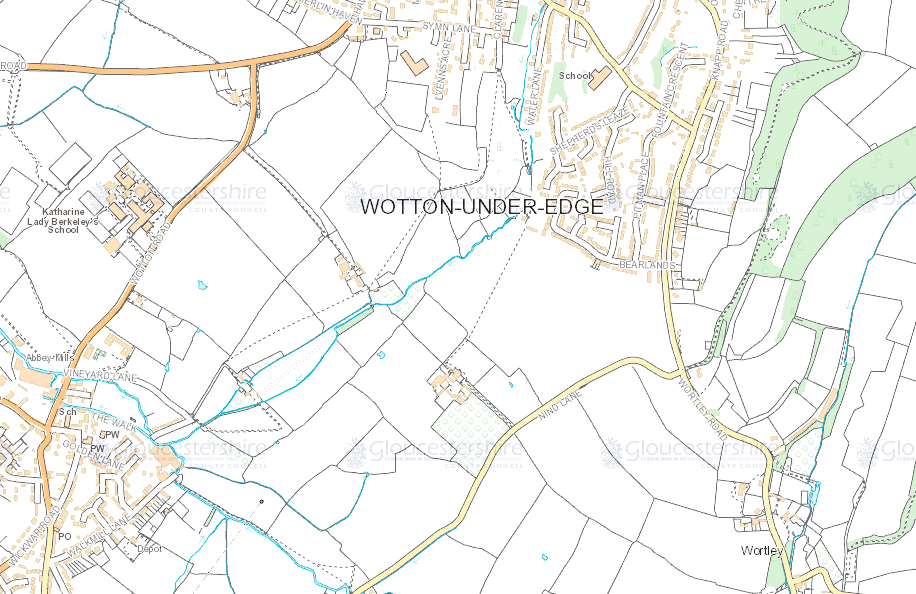 CLOSURE 